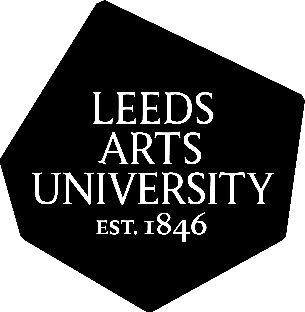 LEEDS ARTS UNIVERSITY PREPARING FOR ARTS UNIVERSITY PORTFOLIO PROJECTSCHOOL YEARS 12 & 13WEDNESDAY 6TH JANUARY 2021- 20TH JANUARY 2021The PREPARING FOR ARTS UNIVERSITY PORTFOLIO PROJECT is a widening participation initiative that is part of the Leeds Arts University’s Access and Participation Plan, approved by the Office for Students (OfS). The course is very popular and numbers are limited, therefore applications are considered on an individual basis. Young people from backgrounds under-represented in higher education will be prioritised. Please note you will require an internet connection to take part in this activity on either a computer/laptop or smartphone. We would like to share images of the work you create during the programme on our platforms. Please select the platforms you are happy for us to share your work on – we will not share the name of its creator.       Leeds Arts University website       In future Widening Participation promotional materials       On social media – Twitter and Instagram       For university evaluation purposes        None of the aboveAs PREPARING FOR ARTS UNIVERSITY PORTFOLIO PROJECT is a widening participation initiative, we will be evaluating throughout the programme and we may contact you, via email, up to 3 months after the programme ends for further feedback.           Yes, I am happy to receive further updates from you with feedback after the programme ends      No, please do not contact me after the programme ends for further feedback Parent/Guardian/Carer Consent: I ____________________________________ the parent/guardian/carer of the above named student, hereby consent for them to participate in PREPARING FOR ARTS UNIVERSITY PORTFOLIO PROJECTDate                                            Once all sections have been completed, please email the application form to: progression@leeds-art.ac.uk. You can also email us if you have any further queries.Please return form by 16th December 2020Student Name:Gender:  Male    ⃝ Female    ⃝ Non-Binary    ⃝ Other    ⃝ Prefer not to say    ⃝  Male    ⃝ Female    ⃝ Non-Binary    ⃝ Other    ⃝ Prefer not to say    ⃝  Male    ⃝ Female    ⃝ Non-Binary    ⃝ Other    ⃝ Prefer not to say    ⃝Date of Birth:Address:Postcode:Address:Postcode:Mobile Phone Number:Address:Postcode:Address:Postcode:Contact email address: School/College you attend including year group:What is your ethnic group? Please tick one onlyWhat is your ethnic group? Please tick one onlyWhat is your ethnic group? Please tick one onlyWhite ⃝ White British ⃝ Irish ⃝ Gypsy, Roma or Irish Traveller     ⃝ Any other White       background* Black or Black British ⃝ African     ⃝ Caribbean ⃝ Any other Black or Black    British background*Mixed ⃝ White and Black African ⃝ White and Black Caribbean  ⃝ White and Asian  ⃝ Any other Mixed/Multiple   ethnic background*Asian or Asian British ⃝ Indian ⃝ Pakistani ⃝ Bangladeshi   ⃝ Chinese ⃝ Any other Asian or Asian British background*White ⃝ White British ⃝ Irish ⃝ Gypsy, Roma or Irish Traveller     ⃝ Any other White       background* Black or Black British ⃝ African     ⃝ Caribbean ⃝ Any other Black or Black    British background**Please describe *Please describe Do you have a disability?  A disabled person is defined in the Disability Discrimination Act (1995) as someone who has a physical or mental impairment which has a substantial and long-term adverse effect on their ability to carry out normal day-to-day activities.Yes     ⃝  No    ⃝If you tick yes, please indicate the nature of your disability:If you tick yes, please indicate the nature of your disability:Have you experienced local authority care for a period of longer than three months?Yes     ⃝  No    ⃝Have you been entitled to Free School Meals at any point during the last six years?Yes     ⃝  No    ⃝Are you a young carer?
You’re a young carer if you’re under 18 and help look after a relative with a disability, illness, mental health condition, or drug or alcohol problem.Yes     ⃝  No    ⃝Are you an asylum seeker or refugee?Yes     ⃝  No    ⃝Has either of your parents/guardians/carers served in the Armed Forces or reserves during your childhood?Yes     ⃝  No    ⃝Are you living independently from your parents and out of contact with them,  and this is likely to be permanent?Yes     ⃝  No    ⃝Special Medical Conditions:Please let us know of any medical conditions which we need to be aware of and any additional support needed.DATA PROTECTION: Leeds Arts University is the data controller for the data that has been provided on this form. Leeds Arts University will process your data in accordance with Data Protection Legislation, including the General Data Protection Regulations (GDPR) and the Data Protection Act. For more information, please see our Data Protection Policy.We do not sell or otherwise transfer personal data to any third parties unless you have consented to this or this is permitted by law. This includes the legal requirement to send student data to governmental bodies such as the Higher Education Statistics Agency (HESA), the Education and Skills Funding Agency (for the ILR), the Office for Standards in Education (Ofsted) or the Office for Students (OfS). We will retain the data from the period of study with Progression and Young Creatives for 6 years, and may link it to University data to understand the impact of the programme on future progression. Anonymised and aggregated applicant data are analysed by the University, for purposes including institutional and statutory monitoring, market research, planning, and teaching and learning, in order to ensure that our processes are fair and effective and our courses best reflect the needs of applicants and students.